ROMÂNIA 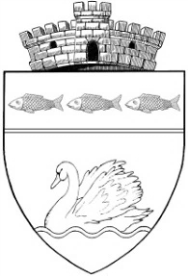 JUDEȚUL TULCEACOMUNA JURILOVCA Str. 1 Mai, nr. 2; CUI 4793952Tel. 0240 563797, fax 0240 563799
primariajurilovca@yahoo.com, www.primariajurilovca.ro                  RĂSPUNS SOLICITARE DE CLARIFICĂRI  NR.1Urmare a solicitarii de clarificari primite, va rog sa gasiti mai jos raspunsurile autoritatii contractante:Intrebare 1: -Hotararea de Consiliu Local de contractare a credituluiRaspuns 1: Va rog sa gasiti atasata Hotararea de Consiliu Local solicitataIntrebare 2: documentatia de atribuireRaspuns 2: Va rog sa gasiti atasata documentatia solicitata Intrebare 3:  acordul de consultare CRC (atasat)Raspuns 3: Va rog sa gasiti atasata acordul completat, semnat si stampilatIntrebare 4:  -situatiile financiare (darea de seama) la 31.12.2017, 31.12.2018, 31.12.2019 si 30.09.2020 (cu viza de depunere la MFP):·       bilant incheiat – anexa nr.1;·       contul de rezultat patrimonial – anexa 2;·       situatia fluxurilor de trezorerie – anexele 3 si 4;·       contul de executie al bugetului local - Venituri  – anexa nr. 12;·       contul de executie al bugetului local - Cheltuieli  – anexa nr. 13;·       contul de executie a bugetului local – detalierea cheltuielilor (pe titluri) – anexa 7 (centralizator);·       plati restante - anexa nr.30;·       situatia actiunilor detinute de institutiile publice la societati comerciale/companii nationale, precum si in capitatul unor organisme internationale - anexa 31;·       situatia activelor si datoriilor institutiilor publice din administratia locala - anexa 40b.Raspuns 4: Va rog sa gasiti atasate situatiile solicitateIntrebare 5: contul de executie de la Trezorerie la 30.12.2020Raspuns 5: Va rog sa gasiti atasate contul de executie la 30.12.2020 Intrebare 6: Situatia datoriei publice locale si gradul de indatorare.Raspuns 6: Va rog sa gasiti atasate anexa 1.4, respective anexa 1.3Intrebare 7: informatii despre proiectele de Investitii ce urmeaza a fi finantate din creditRaspuns 7: Am completat informatiile solicitate direct in tabelul de mai jos Intrebare 8:     Lista principalelor investitii realizate in ultimii aniRaspuns 8: Va rog sa gasiti mai jos informatiile solicitateProiect investitiiValoare totalaProiectul beneficiaza de finantare europeanaFinantat din creditExecutant lucrariCand a fost dat ordinul de incepere lucrariData estimata de finalizareStatus realizare fizic si valoric / ce plati s-au facut pana in prezent-           -           -           -           (in cazul in care a fost atribuita)-           -           -           